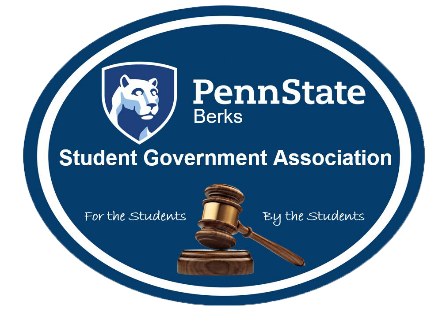 Student Government Association Meeting MinutesOctober 4th, 2017Call to order:- 12:15PM(Duffy takes the attendance) Presidential Address:Ryan: Hello everyone, sorry for the mistake on Unity day next time there will be an email sent out in advance. Also sadly, Alex could not make it due to academic reasons.Approval of minutes:Taylor (Honors Club): So moves.Taylor (Theater): So second.No discussion/ opposed/ abstentions  Approval of agenda:Taylor (Honors Club): So moves(International Klub): So secondNo discussion/ opposed/ abstentionsOld Business:-Class Representative Voting Ryan: Thank you for voting, the class reps were mentioned last week.-Hurricane Disaster ReliefRyan: The event was a huge success we raised approximately $746.00. We are also looking to continue working for this. -DACARyan: See President Barron’s email for information on this topic.New Business:Ryan: We have a presentation for the LEGO league tournament.-Lego League Presenter Melissa: We are looking to recruit people to volunteer for the Lego League tournament. There will be 43 teams’ 5-10 students per teams and 2 adult coaches in Beaver, Perkins, and Gaige. The students build a robot over 6 months using programs and Legos to complete a race. They also have a research project where they explain their project and how they worked together as a team. We need lots of volunteers and clubs will gain community service hours. There will also be other events going on that day, we want volunteers to sign up as soon as possible. Here is a video to show you all. *shows video* That video shows 23 teams and this year we will have 43. We desperately need help and the jobs will vary based on judging, keeping time, or organizing people and traffic. Its super fun and these kids are very excited. This year’s theme is hydrodynamics, and we very much need volunteers. You will need to have a background check since you are working with children and it is on February 3rd. My email is mmb250@psu.edu, please email me if you are interested. Time is 8am-4pm.We will feed you and get you t-shirts.Baja: Do volunteers need to register for the background check?Melissa: Yes, you just need to complete a form.Punjabi: How do the community service hours work?Melissa: It is 8 hours, so as long as 2 members come it is 16 hours. Also this event is next semester. The competition will be in the gym but there will be other events going on throughout the day in Gaige.-Adopt-A-Trail Meeting (Nov. 3 @ 2:30pm in Janssen Room 3)Ryan: That is a great event next is adopt a trail meeting. There will be a meeting on November 3rd in Jassen, there was also talk of something going on today at 5:15pm but we cannot confirm anything. -New Club Budgets Ryan: Manpreet will discuss the new club budgets.Manpreet: As many of you know budget for new clubs were due last Monday September 25th. These are the budget we have come up with are there any questions you all have based on these numbers? If any new clubs wants to appeal there is an appeal form on the SGA website. Ryan: The appealing time is now until next Wednesday (October 11th at 5pm).Manpreet: If there is no questions we will table this until next week. For the SGA budget committee I appoint four and the other three from Teri. Students introduce themselves.Ryan: Do we have a motion to approve of this decision.Taylor (honors): So moves.Taylor (theater): So second.-Sci-Tech Society Presentation/VoteRyan: Someone from this club please come talk.Baja: I would like to make a motion to allow Student Accounting to join the meeting.Honors: I so second.Sci-Tech: We want to educate on technology and build and work with students to create an affordable laptop. Entrepreneur’s: Will there be club collaborations with tech club or baja?Ryan: Please escort out of the room for voting. Motion to welcome them.Taylor (honors) so movesTaylor (theater) so secondRyan: Congratulations and welcome to the senate. Now you guys have two weeks to submit a budget.-CCSG & Governmental Affairs (State Funding) http://www.cqrcengage.com/psu/SpeakUp   Ryan: A big topic this weekend is our SGA to go to University Park to discuss CCSG. All the SGA’s from across the commonwealth will discuss topics. One big topic is state funding, about $330 million is at stake. This is at stake for Penn State, if Penn state does not get this link then tuition will increase. Use the link below: http://www.cqrcengage.com/psu/SpeakUp  to submit a letter to your legislator. The average increase will be about $10,000.Person: Is there anywhere we can see the budget figure?Teri: On the main Penn State website there is a budget section under that section there is a tab called the fact book. The fact book can be used to find this information. -Committees (Reference Constitution)Ryan: every year SGA have the power to convene committees chaired by our staff members. We have standing committees and ad-hoc committees. Some standing committees are committees by a staff member of SGA and are in the constitution. While ad-hoc committees are what the president deems necessary to have. I have a sheet for sign up for committees and it first opens to the senate (you all). Then our staff which chairs the committee will create a meeting time for the committee then you all will begin working for the committee. You all can act to pass legislation, this will be covered another time but the senate can then vote on it so that SGA can agree with or support this.Tom: Morale committee will be making events and trying to increase morale on campus, University Park has a lot of hype so I want to bring that here. I am interested in what your ideas are to create and help this committee grow.Cam: we are developing a new show on campus and I am with the PR committee. This will be a source to give students and faculty input.Steven: Governmental affairs chair I reach out to legislators and I am the liaison for CCSG. Therefore, the committee is based on governmental affairs.Katie: Academic affairs chairs I work with Dr. Esquenda to incorporate what the students want.Elle: Hello I am the environmental chair, I am open to ideas and look forward to working with you.Jenn: Student affairs rep, we want student faculty feedback for what needs to happen on campus and work to turn that into legislation.Ryan: I just passed out the paper, please put your email on the paper and pass it around.Open Forum:Nothing.Staff Reports:See committees.Club Events:Victoria (BBT): badminton event, in BCC from 9-11am on Sunday, and hoops for hope on Tuesday 10tth gym 6:30PM-8PM, cuts for kids get a haircut and money will be donated on Monday 10/9.Bri (Dance team): Tonight is the dance team date auction for roughly 30 people.Bowling: Club bowling in less than 2 weeks, Sunday berks lane 9-11pm it’s free, and we had over 100 people last time and we are looking to make that number bigger. It’s usually a good time.DECA: If you need community service DECA is helping with the JDRF walk, we are looking for people to volunteer. JZh5875@psu.edu 9am-3:30pm please let me know.Ryan: SGA will be there. The local news will be there.World affairs: Lunch in next Wednesday with a European specialist, please rsvp to me papers have been given to you. We will talk about the European unity, and post elections.Chaz: Also for THON we have canning weekends, see Victoria or email Jasleen Bhogal.VIP: Open sign up next Wednesday 11th and Friday 13th for the talent show on November 16th. It will be a big event.Campus Life Report:Angie: Quick announcement for making purchases and such things. One thing that is somewhat slipping is the gift card piece, the money can only come out of your fundraised account. Also the gift card needs to be approve by myself 3-5 days in advance.Closing statement:Ryan: Thank you for coming and remember to sign up for committees.Adjournment:Wes (Volley Ball): So moves.Ellie (Equestrian): So second.No discussion/ opposed/ abstentions